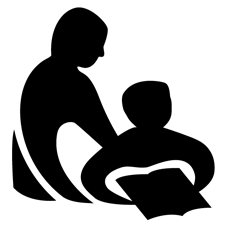 Wisconsin Department of Public InstructionChild Nutrition ProgramPROCUREMENT REVIEW FORMPI-6034 (Rev. 07-18)Wisconsin Department of Public InstructionChild Nutrition ProgramPROCUREMENT REVIEW FORMPI-6034 (Rev. 07-18)Wisconsin Department of Public InstructionChild Nutrition ProgramPROCUREMENT REVIEW FORMPI-6034 (Rev. 07-18)INSTRUCTIONS: Complete this Procurement Review Form, and email to your reviewer. Attach a copy of your procurement policies and procedures, in addition to applicable procurement documentation outlined throughout this form.Questions while completing this form? Contact DPI Contract Specialist, Alex Zitske at 608-267-9288.INSTRUCTIONS: Complete this Procurement Review Form, and email to your reviewer. Attach a copy of your procurement policies and procedures, in addition to applicable procurement documentation outlined throughout this form.Questions while completing this form? Contact DPI Contract Specialist, Alex Zitske at 608-267-9288.INSTRUCTIONS: Complete this Procurement Review Form, and email to your reviewer. Attach a copy of your procurement policies and procedures, in addition to applicable procurement documentation outlined throughout this form.Questions while completing this form? Contact DPI Contract Specialist, Alex Zitske at 608-267-9288.INSTRUCTIONS: Complete this Procurement Review Form, and email to your reviewer. Attach a copy of your procurement policies and procedures, in addition to applicable procurement documentation outlined throughout this form.Questions while completing this form? Contact DPI Contract Specialist, Alex Zitske at 608-267-9288.School Food Authority (SFA)School Food Authority (SFA)School Food Authority (SFA)School Food Authority (SFA)School Food Authority (SFA)Agency CodeAgency CodeDate of Review Mo./Day/Yr.Name of Person Completing Review First and Last NameName of Person Completing Review First and Last NameName of Person Completing Review First and Last NameEmail AddressEmail AddressEmail AddressEmail AddressTelephone Area Code/No.PROCUREMENT REVIEW YEAR PROCUREMENT REVIEW YEAR PROCUREMENT REVIEW YEAR PROCUREMENT REVIEW YEAR Procurement Review Year: This is the year in which the SFA will receive a Procurement Review.Documentation: Items requested during the Procurement Review will be from the previous school year. For example: If you are receiving a Procurement Review during School Year (SY) 2018-19, Procurement Documentation will be provided for SY 2017-18. The Procurement Review will only look at items purchased using funds from Fund 50 (or the Non-profit School Food Service Account). Any purchases made using other funds will not be evaluated during this review.Procurement Review Year: This is the year in which the SFA will receive a Procurement Review.Documentation: Items requested during the Procurement Review will be from the previous school year. For example: If you are receiving a Procurement Review during School Year (SY) 2018-19, Procurement Documentation will be provided for SY 2017-18. The Procurement Review will only look at items purchased using funds from Fund 50 (or the Non-profit School Food Service Account). Any purchases made using other funds will not be evaluated during this review.Procurement Review Year: This is the year in which the SFA will receive a Procurement Review.Documentation: Items requested during the Procurement Review will be from the previous school year. For example: If you are receiving a Procurement Review during School Year (SY) 2018-19, Procurement Documentation will be provided for SY 2017-18. The Procurement Review will only look at items purchased using funds from Fund 50 (or the Non-profit School Food Service Account). Any purchases made using other funds will not be evaluated during this review.Procurement Review Year: This is the year in which the SFA will receive a Procurement Review.Documentation: Items requested during the Procurement Review will be from the previous school year. For example: If you are receiving a Procurement Review during School Year (SY) 2018-19, Procurement Documentation will be provided for SY 2017-18. The Procurement Review will only look at items purchased using funds from Fund 50 (or the Non-profit School Food Service Account). Any purchases made using other funds will not be evaluated during this review.Procurement Review Year: This is the year in which the SFA will receive a Procurement Review.Documentation: Items requested during the Procurement Review will be from the previous school year. For example: If you are receiving a Procurement Review during School Year (SY) 2018-19, Procurement Documentation will be provided for SY 2017-18. The Procurement Review will only look at items purchased using funds from Fund 50 (or the Non-profit School Food Service Account). Any purchases made using other funds will not be evaluated during this review.Procurement Review Year: This is the year in which the SFA will receive a Procurement Review.Documentation: Items requested during the Procurement Review will be from the previous school year. For example: If you are receiving a Procurement Review during School Year (SY) 2018-19, Procurement Documentation will be provided for SY 2017-18. The Procurement Review will only look at items purchased using funds from Fund 50 (or the Non-profit School Food Service Account). Any purchases made using other funds will not be evaluated during this review.Procurement Review Year: This is the year in which the SFA will receive a Procurement Review.Documentation: Items requested during the Procurement Review will be from the previous school year. For example: If you are receiving a Procurement Review during School Year (SY) 2018-19, Procurement Documentation will be provided for SY 2017-18. The Procurement Review will only look at items purchased using funds from Fund 50 (or the Non-profit School Food Service Account). Any purchases made using other funds will not be evaluated during this review.Procurement Review Year: This is the year in which the SFA will receive a Procurement Review.Documentation: Items requested during the Procurement Review will be from the previous school year. For example: If you are receiving a Procurement Review during School Year (SY) 2018-19, Procurement Documentation will be provided for SY 2017-18. The Procurement Review will only look at items purchased using funds from Fund 50 (or the Non-profit School Food Service Account). Any purchases made using other funds will not be evaluated during this review.GENERAL PROCUREMENT PROCESSGENERAL PROCUREMENT PROCESSGENERAL PROCUREMENT PROCESSGENERAL PROCUREMENT PROCESSDescribe how the SFA conducts procurements. Use examples such as how certain types of items are procured from a prime vendor, milk distributor, or bread vendor. Include all steps followed including any purchasing threshold requirements for the SFA. Also note any bid disputes from other bidders during the prior school year. Describe how the SFA conducts procurements. Use examples such as how certain types of items are procured from a prime vendor, milk distributor, or bread vendor. Include all steps followed including any purchasing threshold requirements for the SFA. Also note any bid disputes from other bidders during the prior school year. Describe how the SFA conducts procurements. Use examples such as how certain types of items are procured from a prime vendor, milk distributor, or bread vendor. Include all steps followed including any purchasing threshold requirements for the SFA. Also note any bid disputes from other bidders during the prior school year. Describe how the SFA conducts procurements. Use examples such as how certain types of items are procured from a prime vendor, milk distributor, or bread vendor. Include all steps followed including any purchasing threshold requirements for the SFA. Also note any bid disputes from other bidders during the prior school year. Describe how the SFA conducts procurements. Use examples such as how certain types of items are procured from a prime vendor, milk distributor, or bread vendor. Include all steps followed including any purchasing threshold requirements for the SFA. Also note any bid disputes from other bidders during the prior school year. Describe how the SFA conducts procurements. Use examples such as how certain types of items are procured from a prime vendor, milk distributor, or bread vendor. Include all steps followed including any purchasing threshold requirements for the SFA. Also note any bid disputes from other bidders during the prior school year. Describe how the SFA conducts procurements. Use examples such as how certain types of items are procured from a prime vendor, milk distributor, or bread vendor. Include all steps followed including any purchasing threshold requirements for the SFA. Also note any bid disputes from other bidders during the prior school year. Describe how the SFA conducts procurements. Use examples such as how certain types of items are procured from a prime vendor, milk distributor, or bread vendor. Include all steps followed including any purchasing threshold requirements for the SFA. Also note any bid disputes from other bidders during the prior school year. CONTRACT MANAGEMENTDescribe how the SFA manages its purchases and awarded contracts. Use examples such as how orders or purchases from a prime vendor, milk distributor, or bread vendor are managed. Include all steps followed from how orders are submitted, ensuring products received match those ordered, and what happens if invoice pricing does not match contracted pricing.Describe how the SFA manages its purchases and awarded contracts. Use examples such as how orders or purchases from a prime vendor, milk distributor, or bread vendor are managed. Include all steps followed from how orders are submitted, ensuring products received match those ordered, and what happens if invoice pricing does not match contracted pricing.Describe how the SFA manages its purchases and awarded contracts. Use examples such as how orders or purchases from a prime vendor, milk distributor, or bread vendor are managed. Include all steps followed from how orders are submitted, ensuring products received match those ordered, and what happens if invoice pricing does not match contracted pricing.SUPPLIER INFORMATIONFor each Supplier Type listed, provide the name(s) of Bidder(s) or Offeror(s) that submitted a bid or proposal and the corresponding Bid Amounts or Points Scored. Also, list the name of Bidder or Offeror selected for the awarded contract and the approximate total spent from the prior school year with that supplier. In the space titled SFA Comments, include any pertinent information regarding your procurement process.Provide Reviewer the following: If SFA cannot provide one or more items requested to support the awarded contract, list those items in the SFA Comments section as “missing”. For each Supplier Type listed, provide the name(s) of Bidder(s) or Offeror(s) that submitted a bid or proposal and the corresponding Bid Amounts or Points Scored. Also, list the name of Bidder or Offeror selected for the awarded contract and the approximate total spent from the prior school year with that supplier. In the space titled SFA Comments, include any pertinent information regarding your procurement process.Provide Reviewer the following: If SFA cannot provide one or more items requested to support the awarded contract, list those items in the SFA Comments section as “missing”. For each Supplier Type listed, provide the name(s) of Bidder(s) or Offeror(s) that submitted a bid or proposal and the corresponding Bid Amounts or Points Scored. Also, list the name of Bidder or Offeror selected for the awarded contract and the approximate total spent from the prior school year with that supplier. In the space titled SFA Comments, include any pertinent information regarding your procurement process.Provide Reviewer the following: If SFA cannot provide one or more items requested to support the awarded contract, list those items in the SFA Comments section as “missing”. Supplier Type ExampleBidder / OfferorBidder / OfferorBidder / OfferorName of Bidders or Offerors that 
submitted a bid or proposalList Bid Amounts or Points ScoredName of Bidder or Offeror Selected 
for the Awarded ContractApproximate Spend 
From Prior School YearExample: Beth’s Distributor89Beth’s Distributor$55,000Example: Kay’s Distributor80Beth’s Distributor$55,000Example: Mary’s Distributor84Beth’s Distributor$55,000ORORORORSupplier Type ExampleBidder / OfferorBidder / OfferorBidder / OfferorName of Bidders or Offerors that 
submitted a bid or proposalList Bid Amounts or Points ScoredName of Bidder or Offeror Selected 
for the Awarded ContractApproximate Spend 
From Prior School YearExample: Beth’s Dairy$15,750Beth’s Dairy$15,125Example: Kay’s Dairy$14,950Beth’s Dairy$15,125Example: Mary’s Dairy$16,025Beth’s Dairy$15,125Provide Reviewer the following: Copy of solicitation document—either Bid or RFP Copy of the submitted Bid or Proposal (must include pricing)Three (3) invoices—One invoice from each of the last three months of the prior school year. Any procurement notes or documents reviewer might need to review this awarded contract. Provide Reviewer the following: Copy of solicitation document—either Bid or RFP Copy of the submitted Bid or Proposal (must include pricing)Three (3) invoices—One invoice from each of the last three months of the prior school year. Any procurement notes or documents reviewer might need to review this awarded contract. Provide Reviewer the following: Copy of solicitation document—either Bid or RFP Copy of the submitted Bid or Proposal (must include pricing)Three (3) invoices—One invoice from each of the last three months of the prior school year. Any procurement notes or documents reviewer might need to review this awarded contract. Provide Reviewer the following: Copy of solicitation document—either Bid or RFP Copy of the submitted Bid or Proposal (must include pricing)Three (3) invoices—One invoice from each of the last three months of the prior school year. Any procurement notes or documents reviewer might need to review this awarded contract. SFA Comments (SFA to complete)Example SFA comments for Distributor procurement - Informal RFP was used to conduct this procurement. One late proposal from Lisa’s Distributor. Due to this, the proposal was not evaluated. Clair’s Distribution and Patty’s Distribution were both contacted, but neither responded with proposal; no reason given. Currently, we are in year 2 of the agreement. ORExample SFA comments for milk procurement - Kay’s Dairy did not respond with pricing for all the types of milk we need to purchase and as a result, the bid was determined to be non-responsive and not considered for the awarded contract. SFA Comments (SFA to complete)Example SFA comments for Distributor procurement - Informal RFP was used to conduct this procurement. One late proposal from Lisa’s Distributor. Due to this, the proposal was not evaluated. Clair’s Distribution and Patty’s Distribution were both contacted, but neither responded with proposal; no reason given. Currently, we are in year 2 of the agreement. ORExample SFA comments for milk procurement - Kay’s Dairy did not respond with pricing for all the types of milk we need to purchase and as a result, the bid was determined to be non-responsive and not considered for the awarded contract. SFA Comments (SFA to complete)Example SFA comments for Distributor procurement - Informal RFP was used to conduct this procurement. One late proposal from Lisa’s Distributor. Due to this, the proposal was not evaluated. Clair’s Distribution and Patty’s Distribution were both contacted, but neither responded with proposal; no reason given. Currently, we are in year 2 of the agreement. ORExample SFA comments for milk procurement - Kay’s Dairy did not respond with pricing for all the types of milk we need to purchase and as a result, the bid was determined to be non-responsive and not considered for the awarded contract. SFA Comments (SFA to complete)Example SFA comments for Distributor procurement - Informal RFP was used to conduct this procurement. One late proposal from Lisa’s Distributor. Due to this, the proposal was not evaluated. Clair’s Distribution and Patty’s Distribution were both contacted, but neither responded with proposal; no reason given. Currently, we are in year 2 of the agreement. ORExample SFA comments for milk procurement - Kay’s Dairy did not respond with pricing for all the types of milk we need to purchase and as a result, the bid was determined to be non-responsive and not considered for the awarded contract. Supplier TypePrime VendorPrime VendorPrime VendorName of Bidders or Offerors that 
submitted a bid or proposalList Bid Amounts or Points ScoredName of Bidder or Offeror Selected 
for the Awarded ContractApproximate Spend 
From Prior School YearProvide Reviewer the following: Copy of solicitation document—either Bid or RFP. Copy of the submitted Bid or Proposal (must include pricing).Any additional procurement notes or documents that support this awarded contract.Three (3) invoices—one (1) from each of the last three months of the contract. Provide Reviewer the following: Copy of solicitation document—either Bid or RFP. Copy of the submitted Bid or Proposal (must include pricing).Any additional procurement notes or documents that support this awarded contract.Three (3) invoices—one (1) from each of the last three months of the contract. Provide Reviewer the following: Copy of solicitation document—either Bid or RFP. Copy of the submitted Bid or Proposal (must include pricing).Any additional procurement notes or documents that support this awarded contract.Three (3) invoices—one (1) from each of the last three months of the contract. Provide Reviewer the following: Copy of solicitation document—either Bid or RFP. Copy of the submitted Bid or Proposal (must include pricing).Any additional procurement notes or documents that support this awarded contract.Three (3) invoices—one (1) from each of the last three months of the contract. SFA Comments SFA to completeSFA Comments SFA to completeSFA Comments SFA to completeSFA Comments SFA to completeSupplier TypeMilk – DairyMilk – DairyMilk – DairyName of Bidders or Offerors that 
submitted a bid or proposalList Bid Amounts or Points ScoredName of Bidder or Offeror Selected 
for the Awarded ContractApproximate Spend 
From Prior School YearProvide Reviewer the following: Copy of solicitation document—either Bid or RFP. Copy of the submitted Bid or Proposal (must include pricing).Any additional procurement notes or documents that support this awarded contract.Three (3) invoices—one (1) from each of the last three months of the contract.Provide Reviewer the following: Copy of solicitation document—either Bid or RFP. Copy of the submitted Bid or Proposal (must include pricing).Any additional procurement notes or documents that support this awarded contract.Three (3) invoices—one (1) from each of the last three months of the contract.Provide Reviewer the following: Copy of solicitation document—either Bid or RFP. Copy of the submitted Bid or Proposal (must include pricing).Any additional procurement notes or documents that support this awarded contract.Three (3) invoices—one (1) from each of the last three months of the contract.Provide Reviewer the following: Copy of solicitation document—either Bid or RFP. Copy of the submitted Bid or Proposal (must include pricing).Any additional procurement notes or documents that support this awarded contract.Three (3) invoices—one (1) from each of the last three months of the contract.SFA Comments SFA to completeSFA Comments SFA to completeSFA Comments SFA to completeSFA Comments SFA to completeSupplier TypeBreadBreadBreadName of Bidders or Offerors that 
submitted a bid or proposalList Bid Amounts or Points ScoredName of Bidder or Offeror Selected 
for the Awarded ContractApproximate Spend 
From Prior School YearProvide Reviewer the following: Copy of solicitation document—either Bid or RFP. Copy of the submitted Bid or Proposal (must include pricing).Any additional procurement notes or documents that support this awarded contract.Three (3) invoices—one (1) from each of the last three months of the contract.Provide Reviewer the following: Copy of solicitation document—either Bid or RFP. Copy of the submitted Bid or Proposal (must include pricing).Any additional procurement notes or documents that support this awarded contract.Three (3) invoices—one (1) from each of the last three months of the contract.Provide Reviewer the following: Copy of solicitation document—either Bid or RFP. Copy of the submitted Bid or Proposal (must include pricing).Any additional procurement notes or documents that support this awarded contract.Three (3) invoices—one (1) from each of the last three months of the contract.Provide Reviewer the following: Copy of solicitation document—either Bid or RFP. Copy of the submitted Bid or Proposal (must include pricing).Any additional procurement notes or documents that support this awarded contract.Three (3) invoices—one (1) from each of the last three months of the contract.SFA Comments SFA to completeSFA Comments SFA to completeSFA Comments SFA to completeSFA Comments SFA to completeSupplier TypeFood Service Equipment and/or Vehicle PurchasesFood Service Equipment and/or Vehicle PurchasesFood Service Equipment and/or Vehicle PurchasesName of Bidders or Offerors that 
submitted a bid or proposalList Bid Amounts or Points ScoredName of Bidder or Offeror Selected 
for the Awarded ContractApproximate Spend 
From Prior School YearProvide Reviewer the following: Copy of solicitation document—either Bid or RFP. Copy of the submitted Bid or Proposal (must include pricing).Any additional procurement notes or documents that support this awarded contract.Three (3) invoices—one (1) from each of the last three months of the contract.Provide Reviewer the following: Copy of solicitation document—either Bid or RFP. Copy of the submitted Bid or Proposal (must include pricing).Any additional procurement notes or documents that support this awarded contract.Three (3) invoices—one (1) from each of the last three months of the contract.Provide Reviewer the following: Copy of solicitation document—either Bid or RFP. Copy of the submitted Bid or Proposal (must include pricing).Any additional procurement notes or documents that support this awarded contract.Three (3) invoices—one (1) from each of the last three months of the contract.Provide Reviewer the following: Copy of solicitation document—either Bid or RFP. Copy of the submitted Bid or Proposal (must include pricing).Any additional procurement notes or documents that support this awarded contract.Three (3) invoices—one (1) from each of the last three months of the contract.SFA Comments SFA to completeSFA Comments SFA to completeSFA Comments SFA to completeSFA Comments SFA to completeOTHER SUPPLIER INFORMATIONOTHER SUPPLIER INFORMATIONProvide the names of additional suppliers that supply goods and services for your Food Service Program that are not listed in the previous section. Additionally, provide approximate yearly spends from the prior school year, from each supplier. Write N/A (not applicable) for those types of suppliers listed below that you did NOT use.Provide the names of additional suppliers that supply goods and services for your Food Service Program that are not listed in the previous section. Additionally, provide approximate yearly spends from the prior school year, from each supplier. Write N/A (not applicable) for those types of suppliers listed below that you did NOT use.Provide the names of additional suppliers that supply goods and services for your Food Service Program that are not listed in the previous section. Additionally, provide approximate yearly spends from the prior school year, from each supplier. Write N/A (not applicable) for those types of suppliers listed below that you did NOT use.Provide the names of additional suppliers that supply goods and services for your Food Service Program that are not listed in the previous section. Additionally, provide approximate yearly spends from the prior school year, from each supplier. Write N/A (not applicable) for those types of suppliers listed below that you did NOT use.Provide the names of additional suppliers that supply goods and services for your Food Service Program that are not listed in the previous section. Additionally, provide approximate yearly spends from the prior school year, from each supplier. Write N/A (not applicable) for those types of suppliers listed below that you did NOT use.Provide the names of additional suppliers that supply goods and services for your Food Service Program that are not listed in the previous section. Additionally, provide approximate yearly spends from the prior school year, from each supplier. Write N/A (not applicable) for those types of suppliers listed below that you did NOT use.Provide the names of additional suppliers that supply goods and services for your Food Service Program that are not listed in the previous section. Additionally, provide approximate yearly spends from the prior school year, from each supplier. Write N/A (not applicable) for those types of suppliers listed below that you did NOT use.Provide the names of additional suppliers that supply goods and services for your Food Service Program that are not listed in the previous section. Additionally, provide approximate yearly spends from the prior school year, from each supplier. Write N/A (not applicable) for those types of suppliers listed below that you did NOT use.Provide the names of additional suppliers that supply goods and services for your Food Service Program that are not listed in the previous section. Additionally, provide approximate yearly spends from the prior school year, from each supplier. Write N/A (not applicable) for those types of suppliers listed below that you did NOT use.Type of SupplierName(s) of Suppliers
Enter N/A, on line 1, for each type of supplier that was not used.Name(s) of Suppliers
Enter N/A, on line 1, for each type of supplier that was not used.Name(s) of Suppliers
Enter N/A, on line 1, for each type of supplier that was not used.Name(s) of Suppliers
Enter N/A, on line 1, for each type of supplier that was not used.Name(s) of Suppliers
Enter N/A, on line 1, for each type of supplier that was not used.Approximate Spend
From Prior School Year Approximate Spend
From Prior School Year Approximate Spend
From Prior School Year Produce1.1.Produce2.2.Produce3.3.Food Service Equipment and/or 
Vehicle Purchases1.Food Service Equipment and/or 
Vehicle Purchases2.Food Service Equipment and/or 
Vehicle Purchases3.Disposables (e.g., plastic film wrap, trash can liners, paper/plastic portion cups, cutlery packets, paper napkins, straws, aluminum foil, and pre-pack/meal-prep containers)1.Disposables (e.g., plastic film wrap, trash can liners, paper/plastic portion cups, cutlery packets, paper napkins, straws, aluminum foil, and pre-pack/meal-prep containers)2.Disposables (e.g., plastic film wrap, trash can liners, paper/plastic portion cups, cutlery packets, paper napkins, straws, aluminum foil, and pre-pack/meal-prep containers)3.Small Warese.g., serving/cooking utensils, trays, steam table pans, pots and pans, knives, rubber scrapers)1.Small Warese.g., serving/cooking utensils, trays, steam table pans, pots and pans, knives, rubber scrapers)2.Small Warese.g., serving/cooking utensils, trays, steam table pans, pots and pans, knives, rubber scrapers)3.Chemicals1.Chemicals2.Laundry Service1.Laundry Service2.Prepackaged Meals(e.g., Breakfast in the Classroom)1.Prepackaged Meals(e.g., Breakfast in the Classroom)2.Other Supplies List type(s) of supplies1.Other Supplies List type(s) of supplies2.USDA FOODS PROGRAM—DIRECT DIVERSIONInstructions:If SFA does NOT participate in USDA Foods–Direct Diversion, SFA may skip this section.If SFA participates in USDA Foods–Direct Diversion Program, the following is required for each different Value Pass Through (VPT) method listed below. For example: if multiple processors used the same VPT method (i.e., NOI), the following is only required from one of the processors listed. Copy of solicitation document—either Bid or RFP.Copy of the submitted Bid or Proposal (must include pricing).Any additional procurement notes or documents that support this awarded contract. Three (3) invoices—one (1) from each of the last three months of the contract. Evaluation Matrix to support selection of awarded contract to processor.Type of Processor
Enter N/A for types of suppliers 
listed below that were not used.Names of ProcessorNames of ProcessorApproximate Spend 
From Prior School Year.Value Pass Through
(VPT) MethodUSDA Foods Program Direct Diversion (End Product Processing)Indicate the VPT method for the supplier: Fee for Service Processor (FFSP)Fee for Service Distributor (FFSD) Net off Invoice (NOI)RebateThe most common VPT is NOI.1.USDA Foods Program Direct Diversion (End Product Processing)Indicate the VPT method for the supplier: Fee for Service Processor (FFSP)Fee for Service Distributor (FFSD) Net off Invoice (NOI)RebateThe most common VPT is NOI.2.USDA Foods Program Direct Diversion (End Product Processing)Indicate the VPT method for the supplier: Fee for Service Processor (FFSP)Fee for Service Distributor (FFSD) Net off Invoice (NOI)RebateThe most common VPT is NOI.3.USDA Foods Program Direct Diversion (End Product Processing)Indicate the VPT method for the supplier: Fee for Service Processor (FFSP)Fee for Service Distributor (FFSD) Net off Invoice (NOI)RebateThe most common VPT is NOI.4.USDA Foods Program Direct Diversion (End Product Processing)Indicate the VPT method for the supplier: Fee for Service Processor (FFSP)Fee for Service Distributor (FFSD) Net off Invoice (NOI)RebateThe most common VPT is NOI.5.USDA Foods Program Direct Diversion (End Product Processing)Indicate the VPT method for the supplier: Fee for Service Processor (FFSP)Fee for Service Distributor (FFSD) Net off Invoice (NOI)RebateThe most common VPT is NOI.6.USDA Foods Program Direct Diversion (End Product Processing)Indicate the VPT method for the supplier: Fee for Service Processor (FFSP)Fee for Service Distributor (FFSD) Net off Invoice (NOI)RebateThe most common VPT is NOI.7.USDA Foods Program Direct Diversion (End Product Processing)Indicate the VPT method for the supplier: Fee for Service Processor (FFSP)Fee for Service Distributor (FFSD) Net off Invoice (NOI)RebateThe most common VPT is NOI.8.USDA Foods Program Direct Diversion (End Product Processing)Indicate the VPT method for the supplier: Fee for Service Processor (FFSP)Fee for Service Distributor (FFSD) Net off Invoice (NOI)RebateThe most common VPT is NOI.9.USDA Foods Program Direct Diversion (End Product Processing)Indicate the VPT method for the supplier: Fee for Service Processor (FFSP)Fee for Service Distributor (FFSD) Net off Invoice (NOI)RebateThe most common VPT is NOI.10.PROCUREMENT POLICY AND PROCEDURES CHECKLISTInstructions: The SFA will need to answer the questions below. Additionally, the SFA will need to provide a copy of its procurement manual or procurement procedures as part of the Procurement Review. DPI will review the procurement manual or procurement procedures for compliance with applicable federal regulations. Instructions: The SFA will need to answer the questions below. Additionally, the SFA will need to provide a copy of its procurement manual or procurement procedures as part of the Procurement Review. DPI will review the procurement manual or procurement procedures for compliance with applicable federal regulations. Instructions: The SFA will need to answer the questions below. Additionally, the SFA will need to provide a copy of its procurement manual or procurement procedures as part of the Procurement Review. DPI will review the procurement manual or procurement procedures for compliance with applicable federal regulations. Instructions: The SFA will need to answer the questions below. Additionally, the SFA will need to provide a copy of its procurement manual or procurement procedures as part of the Procurement Review. DPI will review the procurement manual or procurement procedures for compliance with applicable federal regulations. Instructions: The SFA will need to answer the questions below. Additionally, the SFA will need to provide a copy of its procurement manual or procurement procedures as part of the Procurement Review. DPI will review the procurement manual or procurement procedures for compliance with applicable federal regulations. Does the SFA have a procurement manual or written procurement procedures? [2 CFR 200.318(a)]If the answer is NO, contact DPI to assist in finding resources for developing the SFA’s required procurement manual and/or written procurement procedures.Does the SFA have a procurement manual or written procurement procedures? [2 CFR 200.318(a)]If the answer is NO, contact DPI to assist in finding resources for developing the SFA’s required procurement manual and/or written procurement procedures.Does the SFA have a procurement manual or written procurement procedures? [2 CFR 200.318(a)]If the answer is NO, contact DPI to assist in finding resources for developing the SFA’s required procurement manual and/or written procurement procedures. Yes NoSend reviewer a copy for review.Questions 2 - 6: If you answer YES to the questions below, indicate the page number where the regulation(s) is located in the procurement manual or procurement procedures. If the information is located somewhere other than the procurement manual, state where this information is located and Questions 2 - 6: If you answer YES to the questions below, indicate the page number where the regulation(s) is located in the procurement manual or procurement procedures. If the information is located somewhere other than the procurement manual, state where this information is located and Questions 2 - 6: If you answer YES to the questions below, indicate the page number where the regulation(s) is located in the procurement manual or procurement procedures. If the information is located somewhere other than the procurement manual, state where this information is located and Questions 2 - 6: If you answer YES to the questions below, indicate the page number where the regulation(s) is located in the procurement manual or procurement procedures. If the information is located somewhere other than the procurement manual, state where this information is located and Questions 2 - 6: If you answer YES to the questions below, indicate the page number where the regulation(s) is located in the procurement manual or procurement procedures. If the information is located somewhere other than the procurement manual, state where this information is located and provide a copy for review.provide a copy for review.provide a copy for review.Check OneIf Yes, indicate the page number(s):Does the procurement manual have written codes of conduct that include prohibiting real or apparent conflicts of interest for employees engaged in selection, award, and administration of contracts? [2 CFR 200.318(c)(1)/7 CFR 3016.36(3)(1-1v)] Does the procurement manual have written codes of conduct that include prohibiting real or apparent conflicts of interest for employees engaged in selection, award, and administration of contracts? [2 CFR 200.318(c)(1)/7 CFR 3016.36(3)(1-1v)] Does the procurement manual have written codes of conduct that include prohibiting real or apparent conflicts of interest for employees engaged in selection, award, and administration of contracts? [2 CFR 200.318(c)(1)/7 CFR 3016.36(3)(1-1v)]  Yes NoIf yes to number 2 (above), does the code of conduct include the following:If yes to number 2 (above), does the code of conduct include the following:If yes to number 2 (above), does the code of conduct include the following:Prohibit officers, employees, and agents from soliciting or accepting gratuities, favors, or anything of monetary value from contractors or parties of subcontracts? [2 CFR 200.318(c)(1)]Prohibit officers, employees, and agents from soliciting or accepting gratuities, favors, or anything of monetary value from contractors or parties of subcontracts? [2 CFR 200.318(c)(1)]Prohibit officers, employees, and agents from soliciting or accepting gratuities, favors, or anything of monetary value from contractors or parties of subcontracts? [2 CFR 200.318(c)(1)] Yes NoProvide for disciplinary actions for violations by officers, employees, or agents? [2 CFR 200.318(c)(1)]Provide for disciplinary actions for violations by officers, employees, or agents? [2 CFR 200.318(c)(1)]Provide for disciplinary actions for violations by officers, employees, or agents? [2 CFR 200.318(c)(1)] Yes NoDoes the procurement manual describe how your SFA performs its cost or price analysis in connection with every procurement action in excess of the *Small Purchase Threshold including contract modifications? [2 CFR 200.323(a)]*Small Purchase Threshold is also known as Simplified Acquisition Threshold; the federal and state small purchase threshold is $150,000; your SFA may have a different threshold amount. Does the procurement manual describe how your SFA performs its cost or price analysis in connection with every procurement action in excess of the *Small Purchase Threshold including contract modifications? [2 CFR 200.323(a)]*Small Purchase Threshold is also known as Simplified Acquisition Threshold; the federal and state small purchase threshold is $150,000; your SFA may have a different threshold amount. Does the procurement manual describe how your SFA performs its cost or price analysis in connection with every procurement action in excess of the *Small Purchase Threshold including contract modifications? [2 CFR 200.323(a)]*Small Purchase Threshold is also known as Simplified Acquisition Threshold; the federal and state small purchase threshold is $150,000; your SFA may have a different threshold amount.  Yes NoDoes the procurement manual describe steps to assure that small, minority, and women businesses, enterprises, and labor surplus firms are used when possible? [2 CFR 200.321]Does the procurement manual describe steps to assure that small, minority, and women businesses, enterprises, and labor surplus firms are used when possible? [2 CFR 200.321]Does the procurement manual describe steps to assure that small, minority, and women businesses, enterprises, and labor surplus firms are used when possible? [2 CFR 200.321] Yes NoDoes the procurement manual include:Does the procurement manual include:Does the procurement manual include:Description of procedures for contract management, contract administration, and/or oversight? [2 CFR 200.318]Description of procedures for contract management, contract administration, and/or oversight? [2 CFR 200.318]Description of procedures for contract management, contract administration, and/or oversight? [2 CFR 200.318] Yes NoDescription of how the SFA avoids acquisition of unnecessary or duplicative items when conducting procurements? [2 CFR 200.318(d)]Description of how the SFA avoids acquisition of unnecessary or duplicative items when conducting procurements? [2 CFR 200.318(d)]Description of how the SFA avoids acquisition of unnecessary or duplicative items when conducting procurements? [2 CFR 200.318(d)] Yes NoDescription of how the SFA awards contracts to responsible contractors? [2 CFR 200.318(h)]Description of how the SFA awards contracts to responsible contractors? [2 CFR 200.318(h)]Description of how the SFA awards contracts to responsible contractors? [2 CFR 200.318(h)] Yes NoProcurement records and retention policy? [2 CFR 200.318(i)]Procurement records and retention policy? [2 CFR 200.318(i)]Procurement records and retention policy? [2 CFR 200.318(i)] Yes NoProtest procedures? [2 CFR 200.318(k)]Protest procedures? [2 CFR 200.318(k)]Protest procedures? [2 CFR 200.318(k)] Yes NoProcedures to ensure clear and accurate description of the technical requirements for the material, product, or service to be procured? [2 CFR 200.319(c)]Procedures to ensure clear and accurate description of the technical requirements for the material, product, or service to be procured? [2 CFR 200.319(c)]Procedures to ensure clear and accurate description of the technical requirements for the material, product, or service to be procured? [2 CFR 200.319(c)] Yes NoMethods for conducting technical evaluations? [2 CFR 200.320(d)(3)]Methods for conducting technical evaluations? [2 CFR 200.320(d)(3)]Methods for conducting technical evaluations? [2 CFR 200.320(d)(3)] Yes NoProcurement of recovered materials? [2 CFR 200.322]Procurement of recovered materials? [2 CFR 200.322]Procurement of recovered materials? [2 CFR 200.322] Yes No